Podstawa prawna: Uchwała nr RGK.0007.129.2017 Rady Gminy Białe Błota z 31.10.2017r.;                                        Uchwała nr RGK.0007.131.2017 Rady Gminy Białe Błota z 31.10.2017r.;                                                                          Uchwała nr RGK.0007.144.2017 Rady Gminy Białe Błota z 28.11.2017r. 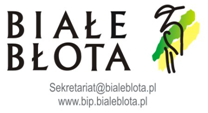 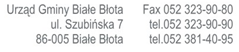 PODANIE  o przyznanie stypendium dla uczniów szczególnie uzdolnionych z terenu Gminy Białe Błota (wzór)WYPEŁNIAĆ LITERAMI DRUKOWANYMITermin  do 20 września każdego roku. WNIOSKODAWCA: (zgodnie z uchwałą nr  RGK.0007.131.2017 Rady Gminy Białe Błota z 31.10.2017r.; uchwałą nr RGK.0007.144.2017 Rady Gminy Białe Błota z 28.11.2017r.)………………………………………………………………………………………………………………………………………………………………………………………………………………………………………………………………………………………………………………………………1. Dane ucznia ubiegającego się o stypendium:Imię i nazwisko ...............................................................................................................................
PESEL     ........................................................................................................................................Data i miejsce urodzenia ................................................................................................................Adres zamieszkania: ulica ....................................................... nr domu ...................... nr mieszkania ..........................kod pocztowy ........................... poczta .................................. miejscowość.................................powiat ................................................. województwo ...................................................................2. Dane rodziców/opiekunów prawnychImię i nazwisko matki/opiekuna prawnego…………………………………………………..… Imię i nazwisko ojca/opiekuna prawnego ……………………………………………………… Telefon kontaktowy: ……………………………………………………………………………Adres zamieszkania rodziców/opiekunów prawnych:ulica ....................................................... nr domu ...................... nr mieszkania .......................... kod pocztowy ........................... poczta .................................. miejscowość................................. powiat ................................................. województwo ...................................................................Wyrażam zgodę aby……………………………………………złożył wniosek o przyznanie                                                                                       (wpisać wnioskodawcę)stypendium……………………………….. dla mojego dziecka……………………………..                                      (kategoria i stopień stypendium)                                                                           (imię i nazwisko ucznia)                                                                                                                                                                       ………………………………………                                                                                                                                                                      Podpis rodziców/opiekunów prawnych3. Informacja o szkole, w której uczeń pobiera naukę:W roku szkolnym …........................... uczeń klasy ……..............................................................Nazwa szkoły ...............................................................................................................................Adres szkoły:ulica ............................................................................... nr ..........................................................kod pocztowy ............................... miejscowość ..........................................................................województwo ...............................................................................................................................4. Opinia dyrektora szkoły, do której uczęszcza uczeń:……………………………………………………………………………………………………….……………………………………………………………………………………………………….……………………………………………………………………………………………………….……………………………………………………………………………………………………….……………………………………………………………………………………………………………………………………………………………………………………………………………….……………………………………………………………………………………………………….……………………………………………………………………………………………………….……………………………………………………………………………………………………….……………………………………………………………………………………………………….……………………………………………………………………………………………………….                                                                                                                    ………………………                                                                                                                          Podpis dyrektora szkoły5. Informacja o szczególnych uzdolnieniach ucznia:…....................................................................................................................................................…....................................................................................................................................................…...................................................................................................................................................…..................................................................................................................................................…..................................................................................................................................................…..................................................................................................................................................….................................................................................................................................................…....................................................................................................................................................…....................................................................................................................................................…...................................................................................................................................................                                                                                                    …..........................................                                                                                                                    podpis wnioskodawcy5. Informacja o zdobytym osiągnięciuTermin zdobycia osiągnięcia……………………………………………………………………….Rodzaj zdobytego osiągnięcia………………………………………………………........................………………………………………………………………………………………………………………………………………………………………………………………………………………6. Wybór kategorii stypendium oraz jego przeznaczenie:Należy wybrać kategorię stypendium zgodnie z uchwałą nr  RGK.0007.131.2017 Rady Gminy Białe Błota z 31.10.2017r.; uchwałą nr RGK.0007.144.2017 Rady Gminy Białe Błota z 28.11.2017r. □ stypendium indywidualne    □ stypendium naukowe  I   II   III  stopnia  (właściwe podkreślić)    □ stypendium sportowe  I   II   III  stopnia  (właściwe podkreślić)    □ stypendium artystyczne  I   II   III  stopnia  (właściwe podkreślić)□ stypendium zespołowe    □ stypendium naukowe  I   II   III  stopnia  (właściwe podkreślić)    □ stypendium sportowe  I   II   III  stopnia  (właściwe podkreślić)    □ stypendium artystyczne  I   II   III  stopnia (właściwe podkreślić)Czy o stypendium występuje cały zespół?    TAK    NIEIle osób liczy zespół? …………………………..…………………………………………………………………………………….                                                                                         (nazwę zespołu)□ stypendium specjalneŚwiadomy(a) odpowiedzialności karnej za składanie nieprawdziwych danych 
(art. 233 § 1 Kodeksu Karnego) oświadczam, że podane przez mnie we wniosku dane są zgodne ze stanem faktycznym................................................................                    …….………………………………….miejscowość, data                                                                                                            podpis wnioskodawcy7. Forma odbioru przyznanego stypendiumOdbiór osobisty (w przypadku małoletniego ucznia –osoba pełnoletnia) Przelew na konto bankowe ....................................................................................................................................                    …….………………………………….miejscowość, data                                                                                                            podpis rodzica/opiekuna prawnegoZgoda na przetwarzanie danych osobowych1) administratorem Pana/Pani danych osobowych jest Gmina Białe Błota z główną siedzibą Urzędu Gminy przy ul. Szubińskiej 7 której przedstawicielem jest Wójt Gminy Białe Błota. Ponadto informujemy, że w stosunku  do danych przetwarzanych przez Gminę Białe Błota w ramach zadań zleconych przez administrację rządową  – Gmina Białe Błota występuje w roli współadministratora Państwa danych osobowych .2) inspektorem ochrony danych osobowych w  Urzędzie Gminy Białe Błota jest Pan Arnold Paszta adres kontaktowy : iod@bialeblota.eu3)Pana/Pani dane osobowe przetwarzane są w związku ze składanymi podaniami o różnej treści i formie, a także w ramach wszczynanych  z urzędu  postępowań administracyjnych w celu realizacji przez Gminę jej zadań, a podstawą prawną ich przetwarzania bez Pana/Pani odrębnej zgody  jest art. 6 ust 1 pkt c) RODO, co oznacza, że  przetwarzanie Pana/Pani danych jest niezbędne do wypełnienia obowiązku prawnego, ciążącego na Administratorze  danych w stosunku do danych do których żądania na podstawie prawa uprawniony jest Administrator danych w procesie właściwej realizacji złożonego podania lub postępowania administracyjnego.4) odbiorcą Pana/Pani danych osobowych mogą być podmioty uprawnione na podstawie przepisów prawa oraz podmioty realizujące zadania publiczne na podstawie odrębnej umowy powierzenia danych;5) Pana/Pani dane osobowe nie będą przekazywane do państwa trzeciego/organizacji międzynarodowej;6) Pana/Pani dane osobowe będą przechowywane przez okres wymagany do załatwienia określonej sprawy, a wskazany przez odrębne przepisy prawa odnoszące się do arachiwizacji dokumentów w organach administracji publicznej;7) posiada Pan/Pani prawo dostępu do treści swoich danych, prawo ich sprostowania, prawo ograniczenia przetwarzania, prawo sprzeciwu wobec przetwarzanych danych, oraz jeżeli jest to technicznie możliwe do przeniesienia danych. Prawo do usunięcia, swoich danych przysługuje Panu/Pani w sytuacji, gdy wcześniej wyrażnona zgoda na przetwarzanie danych zostanie przez Pana/Panią cofnięta, a przepisy ustawy szczególnej zezwalają na ich trwałe usunięcie. 8)  Jeżeli przetwarzanie danych odbywa się wyłącznie na podstawie zgody - posiada Pan/Pani prawo do cofnięcia zgody w dowolnym momencie bez wpływu na zgodność z prawem przetwarzania , którego dokonano na podstawie zgody przed jej cofnięciem;9) ma Pan/Pani prawo wniesienia skargi do Prezesa Urzędu Ochrony Danych Osobowych, gdy uzna Pan/Pani, iż przetwarzanie danych osobowych Pani/Pana dotyczących narusza przepisy ogólnego rozporządzenia o ochronie danych osobowych z dnia 27 kwietnia 2016 r.;10) podanie przez Pana/Panią danych osobowych jest wymogiem ustawowym w zakresie w jakim stanowi o tym prawo, a w pozostałym zakresie (innych danych)  nie wynikającym wprost z przepisów prawa, podanie danych w sposób dobrowolny, konkretny, świadomy,  w formie wyraźnego działania potwierdzającego (np. podanie ich na wniosku, na  dokumencie papierowym lub elektronicznym w systemie EPUAP - EBOI, słownie podczas rozmowy telefonicznej, w e-mailu) przyzwalającego na przetwarzanie tych danych przez Administratora danych jest również definiowane jako wyrażona przez Pana/Panią „zgoda” na ich przetwarzanie w rozumieniu rozporządzenia „RODO”  i nie wymaga dodatkowego oświadczenia. Niepodanie danych wymaganych przez przepisy prawa może skutkować pozostawieniem podania bez rozpatrzenia.11) Pana/Pani dane nie będą przetwarzane w sposób zautomatyzowany i nie bedą przetwarzane w  celu  profilowania.                      …………………………..……………………………………….                                                             (data i czytelny podpis wnioskodawcy)